Številka ZMOS: 303-13/2023-2POVABILOk predložitvi vlog za sofinanciranje operacij urbane prenove z mehanizmom CTN PRIJAVNI OBRAZECNavodilo: 	V označena polja vpišite zahtevane podatke. Po izpolnitvi obrazec shranite v obliko PDF dokumenta in ga opremite z digitalnimi podpisi. V primeru, da boste obrazec natisnili in opremili z lastnoročnimi podpisi ter ga oddali v skenirani obliki, je potrebno vlogi priložiti tudi odprto Word verzijo obrazca.Osnovni podatkiV primeru izvajanja prijavljene operacije s strani več upravičencev v zgornjo tabelo vpišite nosilca prijave, podatke o drugem oz. drugih upravičencih pa priložite v ločeni prilogi, ki mora obsegati vse zgoraj navedene podatke in kratko obrazložitev potrebe po vključenosti več upravičencev ter delitev nalog pri izvedbi operacije med njimi.Izpolnjevanje pogojevV primeru neizpolnjevanja enega ali več osnovnih pogojev operacija ni upravičena do sofinanciranja.Navodilo: 	S klikom v ustrezni kvadrat označite, ali vaša operacija izpolnjuje pogoj. V stolpec »Stran dokumenta« vpišite dokument in številko strani, ki izkazuje izpolnjevanje pogoja.Utemeljitev skladnosti operacije s TUSObmočje izvajanja operacijeIzjava o uskladitvi načrta razvojnih programovV postopku predložitve vloge za sofinanciranje operacij urbane prenove z mehanizmom CTN v okviru »Programa evropske kohezijske politike v obdobju 2021–2027 v Sloveniji«, prednostna naloga 9: »Trajnostni razvoj lokalnih območij«, specifičnega cilja RSO5.1.: »Spodbujanje celostnega in vključujočega socialnega, gospodarskega in okoljskega razvoja, kulture, naravne dediščine, trajnostnega turizma in varnosti na mestnih območjih (ESRR)«kot vlagatelj izjavljamo,da je predmetna operacija, predložena na Povabilo k predložitvi vlog za sofinanciranje operacij urbane prenove z mehanizmom CTN (št. 303-13/2023) v veljavnem načrtu razvojnih programov (NRP), ki je priložen vlogi, navedena z nazivomNavodilo: 	Vpišite naziv operacije, kot izhaja iz veljavnega NRP, in šifro NRP ter glede na usklajenost operacije v veljavnem NRP mestne občine vlagateljice oziroma finančnem načrtu vlagatelja označite ustrezno (1) izjavo (obkljuka se ena izmed izjava od 5.1-5.4).Obvezne priloge k vlogi v 1. fazi - kontrolnikIzjava o točnosti podatkov in podpisV postopku predložitve vloge za sofinanciranje operacij urbane prenove z mehanizmom CTN v okviru »Programa evropske kohezijske politike v obdobju 2021–2027 v Sloveniji«, prednostna naloga 9: »Trajnostni razvoj lokalnih območij«, specifičnega cilja RSO5.1.: »Spodbujanje celostnega in vključujočega socialnega, gospodarskega in okoljskega razvoja, kulture, naravne dediščine, trajnostnega turizma in varnosti na mestnih območjih (ESRR)«kot vlagatelj izjavljamo:da je vloga skladna z vsemi zahtevami Povabila k predložitvi vlog za sofinanciranje operacij urbane prenove z mehanizmom CTN (št. 303-13/2023-1) in dokumentacijo tega povabila;da se strinjamo z vsemi pogoji in zahtevami Povabila k predložitvi vlog za sofinanciranje operacij urbane prenove z mehanizmom CTN (št. 303-13/2023-1);da je operacija skladna s cilji prednostne naloge 9, specifičnega cilja RSO5.1. PEKP;da v okviru izvajanja operacije ne bo dvojnega uveljavljanje stroškov in izdatkov, ki so že bili povrnjeni iz kateregakoli drugega vira;da je investicijska dokumentacija skladna z UEM;da bomo hranili dokumentacijo operacije v skladu z veljavnimi predpisi kot dokazila za potrebe bodočih preverjanj;da bomo zagotavljali in omogočali dostopnost dokumentacije operacije nosilnemu posredniškemu telesu, organu upravljanja, revizijskemu organu ter drugim nadzornim organom;da je operacija pripravljena v skladu z veljavno evropsko in nacionalno zakonodajo o državnih pomočeh;da so vsi navedeni podatki v vlogi točni in resnični.Navodilo: 	V označen kvadrat vstavite digitalni podpis osebe, ki je izpolnila prijavo, in odgovorne osebe (župana) oziroma zastopnika vlagatelja ali osebe, ki ima pisno pooblastilo s strani zastopnika za podpis vloge (vlogi je potrebno v tem primeru priložiti pooblastilo). V kolikor boste oddali obrazec v skenirani obliki, v kvadrat pri podpisu odgovorne osebe vpišite datum in odtisnite žig.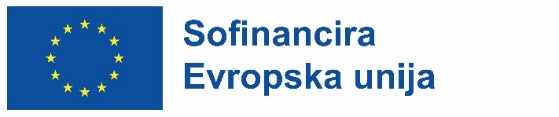 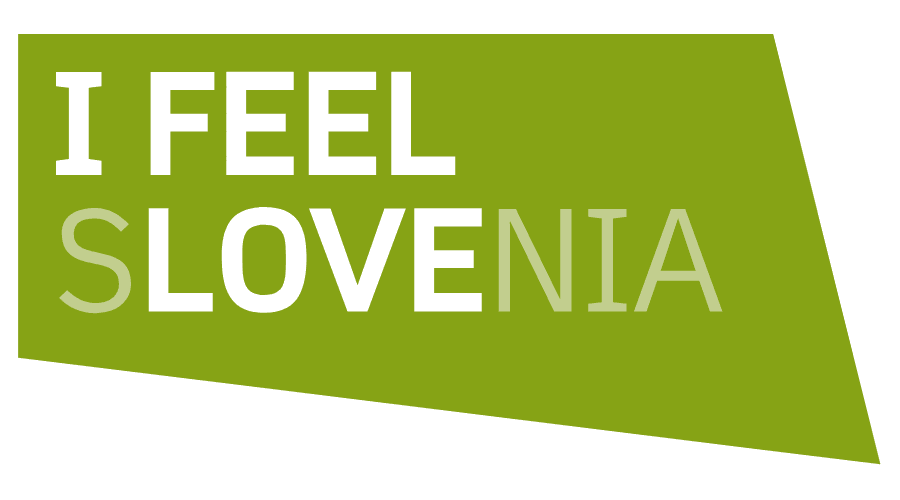 1.1Naziv operacije1.2Naziv upravičenca1.3Naslov upravičenca1.4Davčna številka upravičenca1.5Uradni e-mail naslov1.6Odgovorna oseba upravičenca1.7Kontaktna oseba upravičenca za izvedbo operacije 1.8Telefon kontaktne osebe1.9E-mail naslov kontaktne osebeŠt.PogojDANEStran invest. dokumenta2.1Operacija je skladna s cilji Programa EKP 21-27 in predmetom povabila.2.2Operacija prispeva k doseganju kazalnikov rezultata in učinka specifičnega cilja RSO5.1.2.3Operacija se izvaja na območju mestne občine oziroma občin širšega območja mesta, ki ga zajema veljavna trajnostna urbana strategija (TUS).2.4Operacija je skladna s cilji TUS.2.5Operacija upošteva načelo notranjega razvoja urbanih območij s tem, da se izvaja prenova in oživljanje prostih in slabo izkoriščenih površin.2.6Operacija ne posega na nepozidana stavbna zemljišča ali zelene površine in ne zmanjšuje deleža raščenega terena ob obstoječih stavbah.2.7Operacija izboljšuje kakovost javnih površin in s tem prispeva k izboljšanju mestnega okolja ter s tem povečanja kakovosti življenja v mestih.2.8Operacija bo izvedena v obdobju trajanja finančne perspektive 2021-2027, kar je izkazano najmanj v DIIP oziroma v višjem nivoju potrjene investicijske dokumentacije.2.9Operacija je skladna z mejnimi vrednostmi, določenimi v povabilu in vsebinskih izhodiščih (najmanj 1.000.000 EUR skupnih priznanih upravičenih stroškov oziroma 250.000 EUR skupnih priznanih upravičenih stroškov v primeru izvedbe integriranih projektov).2.10Operacija pred predložitvijo te vloge še ni zaključena./2.11Operacija ima načrtovana sredstva v NRP oz. v finančnem načrtu upravičenca./2.12Predvidena višina sofinanciranja operacije je skladna z določbami povabila in indikativno alokacijo sredstev po mestnih občinah po specifičnih ciljih./2.13Operacija upošteva oziroma bo ob prijavi na 2. fazo upoštevala horizontalna načela.3.1Strani v TUS, na katere se navezuje operacija3.2 Kratka utemeljitev navezave operacije na vsebino, cilje in ukrepe TUS3.2 Kratka utemeljitev navezave operacije na vsebino, cilje in ukrepe TUS3.2 Kratka utemeljitev navezave operacije na vsebino, cilje in ukrepe TUS4.1Lokacija izvajanja operacije4.2Strani v investicijski dokumentaciji, ki izkazujejo območje izvajanja operacije4.3 Slikovni prikaz območja izvajanja operacije4.3 Slikovni prikaz območja izvajanja operacije4.3 Slikovni prikaz območja izvajanja operacije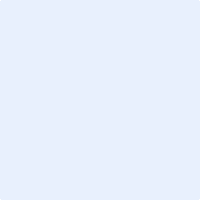 Navodilo: Kliknite na ikono in uvozite sliko, ki prikazuje območje izvajanja operacije. Izberite sliko, ki najbolje dokazuje izvajanje operacije znotraj območja, ki ga zajema veljavni TUS. Vlogi lahko po potrebi priložite še dodatno slikovno gradivo, ki izkazuje območje izvajanja operacije.Navodilo: Kliknite na ikono in uvozite sliko, ki prikazuje območje izvajanja operacije. Izberite sliko, ki najbolje dokazuje izvajanje operacije znotraj območja, ki ga zajema veljavni TUS. Vlogi lahko po potrebi priložite še dodatno slikovno gradivo, ki izkazuje območje izvajanja operacije.Navodilo: Kliknite na ikono in uvozite sliko, ki prikazuje območje izvajanja operacije. Izberite sliko, ki najbolje dokazuje izvajanje operacije znotraj območja, ki ga zajema veljavni TUS. Vlogi lahko po potrebi priložite še dodatno slikovno gradivo, ki izkazuje območje izvajanja operacije.Podatki za operacijo so v NRP usklajeni (mestne občine)Podatki za operacijo so v NRP usklajeni (mestne občine)Podatki za operacijo so v NRP usklajeni (mestne občine)5.1in je skladna s podatki iz investicijske dokumentacije.Podatki za operacijo v NRP še niso usklajeni (mestne občine)Podatki za operacijo v NRP še niso usklajeni (mestne občine)Podatki za operacijo v NRP še niso usklajeni (mestne občine)5.2.Izjavljamo, da bo operacija najkasneje do posredovanja prvega zahtevka za izplačilo v NRP usklajena v nazivu in finančni konstrukciji s podatki iz investicijske dokumentacije oziroma pogodbe o sofinanciranju operacije. Podatki za operacijo so v finančnem načrtu usklajeni (drugi subjekti)Podatki za operacijo so v finančnem načrtu usklajeni (drugi subjekti)Podatki za operacijo so v finančnem načrtu usklajeni (drugi subjekti)5.3in je skladna s podatki iz investicijske dokumentacije.Podatki za operacijo v finančnem načrtu še niso usklajeni (drugi subjekti)Podatki za operacijo v finančnem načrtu še niso usklajeni (drugi subjekti)Podatki za operacijo v finančnem načrtu še niso usklajeni (drugi subjekti)5.4.Izjavljamo, da bo operacija najkasneje do posredovanja prvega zahtevka za izplačilo v finančnem načrtu usklajena v nazivu in finančni konstrukciji s podatki iz investicijske dokumentacije oziroma pogodbe o sofinanciranju operacije. OBVEZNE PRILOGE K ELEKTRONSKI VLOGI V 1. FAZIPRILOGA JE PRILOŽENA6.1Izpolnjen Prijavni obrazec 6.2Izpolnjen Finančni obrazec 6.3Dokazilo o sprejemu nove ali prenovljene oziroma veljavne TUS – sklep(i) mestnega oziroma občinskega sveta in TUS.6.4Izdelana investicijska dokumentacija, iz katere je razvidna izvedljivost operacije v obdobju trajanja finančne perspektive 2021-2027 – DIIP in višji investicijski dokument po UEM, če obstaja (vključno s sklepi o potrditvi investicijske dokumentacije).6.5Dokument o zagotovljenih sredstvih za izvedbo operacije: za mestne občine: podpisan NRP, v katerega je uvrščen projekt, ki je predmet vloge za načrtovano obdobje izvajanja operacije6.5in/ali za druge upravičence: podpisano kopijo letnega programa dela in finančnega načrta6.6Opcijsko - dokazila o izpolnjevanju merila za pripravljenost operacij (sklop A), če operacija izpolnjuje in vlagatelj uveljavlja doseganje merila za stopnjo pripravljenosti projekta (sklop A).7.1Podpis osebe, ki je izpolnila obrazecVstaviti digitalni podpis7.2Podpis odgovorne osebeVstaviti digitalni podpis  